〜TA・MA・RI・BAを創ります〜 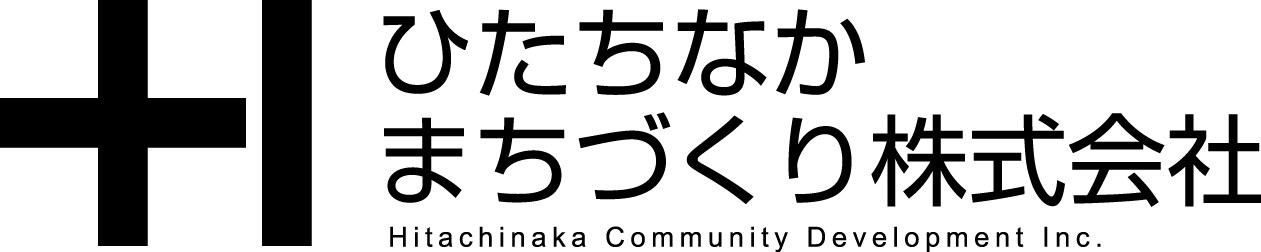 「勝田ＴＡ・ＭＡ・ＲＩ・ＢＡ横丁」飲食物を提供する店舗の申請書※当申請書は、出店申込書と併せて必ず提出して下さい。〜TA・MA・RI・BAを創ります〜 「勝田ＴＡ・ＭＡ・ＲＩ・ＢＡ横丁」飲食物を提供する出店者に関する注意事項※飲食物を提供する出店者は、保健所への届け出が必要です。　以下の注意事項をお読み頂き、保健所の許可が必要な飲食物を提供する出店者は、出店申込書と併せて必要書類を事務局に提出して下さい。なお、書類に不備がある場合、出店申込を受付ける事が出来ません。１．保健所への届け出が必要な飲食物（１）食品販売　　　●営業許可を受けた施設（仕込み場）で製造、または加工したもの（２）飲食店営業　　　●その場で調理をするもの　　　●酒類、清涼飲料をコップに入れ替えての販売２．保健所への届け出が必要ない飲食物　　　●密封容器、ラミネートされたパッケージ　　　　・菓子類、乾物（珍味、干し芋等）、加工食品（甘露煮、漬物等）、その他。　　　●未開封の缶、ボトル等に入った飲料　　　　・アルコール類の販売には、酒類販売業免許（卸免許・小売業免許）が必要です。３．提供できない飲食物　　　●営業許可のない施設（自宅等）で製造または加工した飲食物。野菜や果物のカットも不可です。　　　●刺身等の生物。　　　●冷たいそば等、直結した水道が必要な食物４．申込みに必要な書類　　　●主催者が一括して保健所に申請しますので、以下の書類を申込書とともに提出して下さい。　　　① 飲食物を提供する店舗の申請書（本紙表面）　　　② 仕込み場所（営業許可を受けている施設）の営業許可書の写し　　　③ 腸内細菌検査成績書（当日調理および販売に従事する方のもので、公布日から１年以内）５．当日飲食物を提供する際の注意点●現場で調理する場合は、調理設備の他、手洗い設備、消毒設備、保冷設備、調理設備、　排水設備、蓋付きのゴミ入れ容器を必ず持参して設置して下さい。●食品販売する場合、商品は必ず個包装を行い、製造表示をして下さい。●調理方法は温める、煮る、焼く等最小限度の加熱調理とします。●営業許可を受けている施設（仕込み場）が無い場合は、出店できません。●当日は調理師等の有資格者、または食品衛生講習を受講した食品取扱責任者を必ず配置して下さい。●その他、ひたちなか保健所衛生課の「食品取扱いの注意事項」等に留意して下さい。〜TA・MA・RI・BAを創ります〜 記　入　例「勝田ＴＡ・ＭＡ・ＲＩ・ＢＡ横丁」飲食物を提供する店舗の申請書※当申請書は、出店申込書と併せて必ず提出して下さい。出店名出店名取扱責任者氏名取扱責任者氏名※有資格者、食品衛生講習を受講した者※有資格者、食品衛生講習を受講した者※有資格者、食品衛生講習を受講した者※有資格者、食品衛生講習を受講した者※有資格者、食品衛生講習を受講した者※有資格者、食品衛生講習を受講した者※有資格者、食品衛生講習を受講した者取扱責任者氏名取扱責任者氏名責任者住所および連絡先責任者住所および連絡先電話番号　　　　　（　　　）電話番号　　　　　（　　　）電話番号　　　　　（　　　）電話番号　　　　　（　　　）電話番号　　　　　（　　　）電話番号　　　　　（　　　）電話番号　　　　　（　　　）仕込み場許可業種名飲食店営業※許可証の写しを添付飲食店営業※許可証の写しを添付飲食店営業※許可証の写しを添付許可番号仕込み場名称仕込み場住所調理従事者氏名調理従事者氏名有資格者、保菌検査を実施し、結果が良好である者　※腸内細菌検査成績書の写しを添付有資格者、保菌検査を実施し、結果が良好である者　※腸内細菌検査成績書の写しを添付有資格者、保菌検査を実施し、結果が良好である者　※腸内細菌検査成績書の写しを添付有資格者、保菌検査を実施し、結果が良好である者　※腸内細菌検査成績書の写しを添付有資格者、保菌検査を実施し、結果が良好である者　※腸内細菌検査成績書の写しを添付有資格者、保菌検査を実施し、結果が良好である者　※腸内細菌検査成績書の写しを添付有資格者、保菌検査を実施し、結果が良好である者　※腸内細菌検査成績書の写しを添付調理従事者氏名調理従事者氏名販売品目販売品目⑴⑴⑵⑶⑶⑷⑸原材料名原材料名材料購入先材料購入先調理方法調理方法商品梱包（紙袋・ポリ容器等）商品梱包（紙袋・ポリ容器等）提 供 方 法提 供 方 法設営場所平面図設営場所平面図※以下の設備は　必ず記載する□調理設備　・コンロ　・フライヤー　・その他□手洗設備□給排水設備□消毒設備□保冷設備□消火器□蓋付ゴミ容器□ガスボンベ社長副社長次長担当者添付書類□腸内細菌検査成績書□飲食店営業許可証出店名出店名喫茶　TAMARIBA喫茶　TAMARIBA喫茶　TAMARIBA喫茶　TAMARIBA喫茶　TAMARIBA喫茶　TAMARIBA喫茶　TAMARIBA喫茶　TAMARIBA喫茶　TAMARIBA取扱責任者氏名取扱責任者氏名※有資格者、食品衛生講習を受講した者※有資格者、食品衛生講習を受講した者※有資格者、食品衛生講習を受講した者※有資格者、食品衛生講習を受講した者※有資格者、食品衛生講習を受講した者※有資格者、食品衛生講習を受講した者※有資格者、食品衛生講習を受講した者※有資格者、食品衛生講習を受講した者※有資格者、食品衛生講習を受講した者取扱責任者氏名取扱責任者氏名勝田　横丁勝田　横丁勝田　横丁勝田　横丁勝田　横丁勝田　横丁勝田　横丁勝田　横丁勝田　横丁責任者住所および連絡先責任者住所および連絡先ひたちなか市勝田表町8−8電話番号　０２９（３５３）３１８１ひたちなか市勝田表町8−8電話番号　０２９（３５３）３１８１ひたちなか市勝田表町8−8電話番号　０２９（３５３）３１８１ひたちなか市勝田表町8−8電話番号　０２９（３５３）３１８１ひたちなか市勝田表町8−8電話番号　０２９（３５３）３１８１ひたちなか市勝田表町8−8電話番号　０２９（３５３）３１８１ひたちなか市勝田表町8−8電話番号　０２９（３５３）３１８１ひたちなか市勝田表町8−8電話番号　０２９（３５３）３１８１ひたちなか市勝田表町8−8電話番号　０２９（３５３）３１８１仕込み場許可業種名飲食店営業※許可証の写しを添付飲食店営業※許可証の写しを添付飲食店営業※許可証の写しを添付飲食店営業※許可証の写しを添付許可番号許可番号ひ法指令法第〇〇〇号ひ法指令法第〇〇〇号ひ法指令法第〇〇〇号仕込み場名称〇〇〇〇〇　←「お店の名前」〇〇〇〇〇　←「お店の名前」〇〇〇〇〇　←「お店の名前」〇〇〇〇〇　←「お店の名前」〇〇〇〇〇　←「お店の名前」〇〇〇〇〇　←「お店の名前」〇〇〇〇〇　←「お店の名前」〇〇〇〇〇　←「お店の名前」〇〇〇〇〇　←「お店の名前」仕込み場住所ひたちなか市勝田表町6−4ひたちなか市勝田表町6−4ひたちなか市勝田表町6−4ひたちなか市勝田表町6−4ひたちなか市勝田表町6−4ひたちなか市勝田表町6−4ひたちなか市勝田表町6−4ひたちなか市勝田表町6−4ひたちなか市勝田表町6−4調理従事者氏名調理従事者氏名有資格者、保菌検査を実施し、結果が良好である者　※腸内細菌検査成績書の写しを添付有資格者、保菌検査を実施し、結果が良好である者　※腸内細菌検査成績書の写しを添付有資格者、保菌検査を実施し、結果が良好である者　※腸内細菌検査成績書の写しを添付有資格者、保菌検査を実施し、結果が良好である者　※腸内細菌検査成績書の写しを添付有資格者、保菌検査を実施し、結果が良好である者　※腸内細菌検査成績書の写しを添付有資格者、保菌検査を実施し、結果が良好である者　※腸内細菌検査成績書の写しを添付有資格者、保菌検査を実施し、結果が良好である者　※腸内細菌検査成績書の写しを添付有資格者、保菌検査を実施し、結果が良好である者　※腸内細菌検査成績書の写しを添付有資格者、保菌検査を実施し、結果が良好である者　※腸内細菌検査成績書の写しを添付調理従事者氏名調理従事者氏名勝田　横丁勝田　横丁勝田　横丁勝田　横丁勝田　横丁勝田　横丁勝田　横丁勝田　横丁勝田　横丁販売品目販売品目⑴から揚げ⑵やきそば⑵やきそば⑶たこ焼き⑶たこ焼き⑷ﾌﾗｲﾄﾞﾎﾟﾃﾄ⑷ﾌﾗｲﾄﾞﾎﾟﾃﾄ⑸⑹原材料名原材料名鶏肉中華麺野菜中華麺野菜たこたこ焼き粉たこたこ焼き粉冷凍食品冷凍食品材料購入先材料購入先業務スーパー業務スーパー業務スーパーセイブ業務スーパーセイブ業務スーパー業務スーパー業務スーパー仕 込 み仕 込 み漬け込み粉つけ具材をカット具材をカット生地を作る生地を作る調理方法調理方法フライヤーで
揚げる鉄板で加熱鉄板で加熱鉄板で加熱鉄板で加熱フライヤーで揚げるフライヤーで揚げる商品梱包（紙袋・ポリ容器等）商品梱包（紙袋・ポリ容器等）パックパックパックパックパック紙カップ紙カップ提 供 方 法提 供 方 法手渡し手渡し手渡し手渡し手渡し手渡し手渡し設営場所平面図設営場所平面図※以下の設備は　必ず記載する□調理設備　・コンロ　・フライヤー　・その他□手洗設備□給排水設備□消毒設備□保冷設備□消火器□蓋付ゴミ容器□ガスボンベ※以下の設備は　必ず記載する□調理設備　・コンロ　・フライヤー　・その他□手洗設備□給排水設備□消毒設備□保冷設備□消火器□蓋付ゴミ容器□ガスボンベ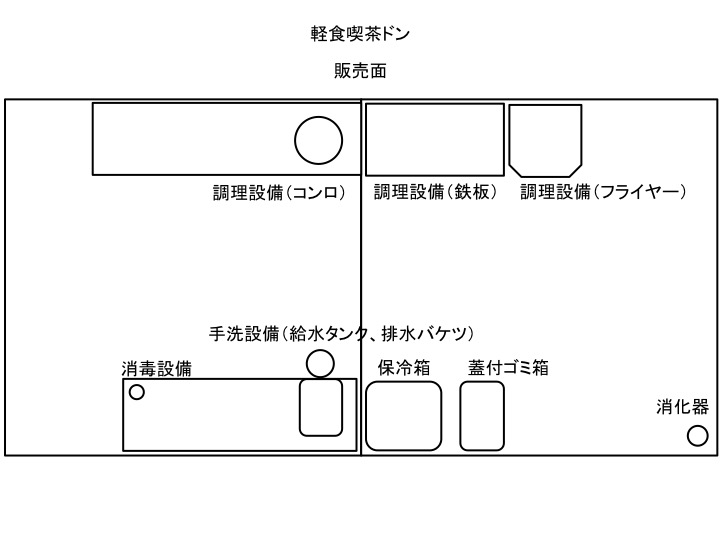 社長副社長次長担当者添付書類□腸内細菌検査成績書□飲食店営業許可証